Content: MathContent: MathContent: MathGrade Level: 6thStandard: 6.RP.3dUse ratio reasoning to convert measurement units; manipulate and transform units appropriately when multiplying or dividing quantities.Standard: 6.RP.3dUse ratio reasoning to convert measurement units; manipulate and transform units appropriately when multiplying or dividing quantities.Standard: 6.RP.3dUse ratio reasoning to convert measurement units; manipulate and transform units appropriately when multiplying or dividing quantities.Standard: 6.RP.3dUse ratio reasoning to convert measurement units; manipulate and transform units appropriately when multiplying or dividing quantities.I can statements:I can determine if rates are equivalentI can manipulate units appropriately when multiplying and dividing.I can establish ratios to convert measurements within a system.I can statements:I can determine if rates are equivalentI can manipulate units appropriately when multiplying and dividing.I can establish ratios to convert measurements within a system.I can statements:I can determine if rates are equivalentI can manipulate units appropriately when multiplying and dividing.I can establish ratios to convert measurements within a system.I can statements:I can determine if rates are equivalentI can manipulate units appropriately when multiplying and dividing.I can establish ratios to convert measurements within a system.Score 4.0In addition to Score 3.0, in-depth inferences and applications that go beyond what was taught.In addition to Score 3.0, in-depth inferences and applications that go beyond what was taught.Sample ActivitiesScore 4.0In addition to Score 3.0, in-depth inferences and applications that go beyond what was taught.In addition to Score 3.0, in-depth inferences and applications that go beyond what was taught.How many centimeters are in 7 feet, given that 1 inch ≈ 2.54 cm.Solution:7 feet x 12 inches x 2.54 cm =7 x 12 x 2.54 cm = 213.36 cmNote: Conversion factors will be given. Conversions can occur both between and across the metric and English system. Estimates are not expected.3.5In addition to score 3.0 performance, in-depth inferences and applications with partial success.Score 3.0The student can solve real world problems involving conversion of measurement units.The student exhibits no major errors or omissions.The student can solve real world problems involving conversion of measurement units.The student exhibits no major errors or omissions.Your heart beats 240 times in 4 minutes.  What is your heart rate, in beats per second?Answer: 1 beat per second2.5No major errors or omissions regarding 2.0 content and partial knowledge of the 3.0 content.Score 2.0There are no major errors or omissions regarding the simpler details and processes.  However, the student exhibits major errors or omissions regarding the more complex ideas and processes.The student can identify equivalent rates.There are no major errors or omissions regarding the simpler details and processes.  However, the student exhibits major errors or omissions regarding the more complex ideas and processes.The student can identify equivalent rates.Decide whether the rates are equivalent.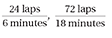 Answer: yes1.5Partial knowledge of the 2.0 content, but major errors or omissions regarding the 3.0 content.Score 1.0With help, a partial understanding of some of the simpler details and processes and some of the more complex ideas and processes.With help, a partial understanding of some of the simpler details and processes and some of the more complex ideas and processes.0.5With help, a partial understanding of the 2.0 content, but not the 3.0 content.Score 0.0Even with help, no understanding or skill demonstrated.Even with help, no understanding or skill demonstrated.